 Corrélation entre le programme d’études de l’Ontario et Mathologie, 5e année
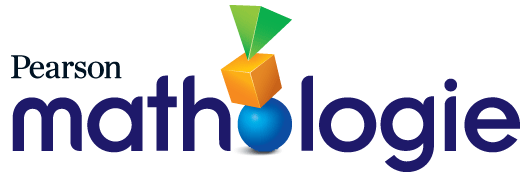 Attente
A1. Habiletés socioémotionnelles en mathématiques et processus mathématiquesMathologie fournit aux enseignants un cadre flexible pour soutenir le développement de l’apprentissage socioémotionnel en mathématiques des élèves : En utilisant diverses ressources qui représentent une variété d’élèves dans des contextes du monde réel, afin que les élèves puissent se voir et voir les autres tout en s’engageant positivement dans des activités mathématiques. En fournissant un soutien différencié qui permet aux élèves de relever les défis, de commencer à un niveau qui leur convient et de progresser à partir de là. En offrant aux élèves diverses possibilités d’apprentissage (classe, petits groupes, équipe), pour travailler en collaboration sur des problèmes mathématiques, partager leur propre réflexion et écouter celle des autres. En offrant aux élèves la possibilité d’apprendre par le biais de différentes approches, grâce à l’utilisation de ressources numériques (p. ex., outils virtuels) et imprimées (p. ex., cartes d’élèves laminées et les napperons mathématiques), permettant aux élèves de révéler leur pensée mathématique dans un environnement sans risque.En incluant une variété de témoignages (construits par et pour les apprenants canadiens) et des occasions de soutenir les contextes locaux (ressources modifiables).Résultats d’apprentissage5e année, Mathologie.caLa progression des apprentissages en mathématiques, 4e à 6e années, Pearson CanadaB. Nombres B. Nombres B. Nombres B1. Sens du nombreDémontrer sa compréhension des nombres et établir des liens avec leur utilisation dans la vie quotidienneB1. Sens du nombreDémontrer sa compréhension des nombres et établir des liens avec leur utilisation dans la vie quotidienneB1. Sens du nombreDémontrer sa compréhension des nombres et établir des liens avec leur utilisation dans la vie quotidienneNombres naturelsNombres naturelsNombres naturelsB1.1 Lire, représenter, composer et décomposer les nombres naturels de 0 jusqu’à 100 000, à l’aide d’outils et de stratégies appropriés, et décrire de quelles façons ils sont utilisés dans la vie quotidienneLe nombre, unité 1 : Les liens entre les nombres et la valeur de position1 : Représenter des nombres plus grands4 : Approfondissement : Les liens entre les nombres et la valeur de positionIdée principale : L’ensemble des nombres réels est infini.
Approfondir la compréhension des nombres entiers à l’ensemble des nombres réels
- Approfondir sa compréhension des nombres entiers jusqu’à 100 000.Composer et décomposer des nombres pour étudier les équivalences- Composer et décomposer des nombres entiers en les divisant de manière standard et non standard (p. ex., 1 000 correspond à 10 centaines ou 100 dizaines).Idée principale : Les quantités et les nombres peuvent être regroupés ou divisés en unités de taille égale.
Regrouper des quantités en unités de base 10 - Écrire et lire des nombres entiers sous plusieurs formes (p. ex., 1 358; mille-trois-cent-cinquante-huit; 1 000 + 300 + 50 + 8).- Comprendre que la valeur d’un chiffre est dix fois plus que la valeur de ce même chiffre lorsqu’il est une position à droite.B1.2 Comparer et ordonner les nombres naturels jusqu’à 100 000, dans divers contextesLe nombre, unité 1 : Les liens entre les nombres et la valeur de position2 : Comparer des nombres plus grands4 : Approfondissement : Les liens entre les nombres et la valeur de positionIdée principale : Les nombres sont reliés de plusieurs façons.
Comparer et ordonner des quantités (multitude ou magnitude) - Comparer, ordonner et situer des nombres entiers en se basant sur la compréhension de la valeur de position et les écrire à l’aide des symboles <, =, >.Fractions, nombres décimaux et pourcentagesFractions, nombres décimaux et pourcentagesFractions, nombres décimaux et pourcentagesB1.3 Représenter des fractions équivalentes à partir des demis jusqu’aux douzièmes, y compris des fractions impropres et des nombres fractionnaires, à l’aide d’outils appropriés, dans divers contextesLe nombre, unité 3 : Les fractions et les nombres décimaux10 : Les fractions équivalentes
11 : Explorer les fractions impropres et les nombres fractionnaires12 : Comparer et ordonner des fractions18 : Approfondissement : Les fractions et les nombres décimauxIdée principale : Les nombres sont reliés de plusieurs façons.
Composer et décomposer des nombres pour étudier les équivalences
- Déterminer et générer des fractions équivalentes en utilisant des stratégies flexibles (p. ex., représenter la même partie d’un tout, la même partie d’un ensemble ou la même position sur une droite numérique).
- Modéliser des formes équivalentes de fractions impropres et de nombres fractionnaires à l’aide de stratégies.Idée principale : Les quantités et les nombres peuvent être regroupés ou divisés en unités de taille égale.
Séparer des quantités pour former des fractions
- Diviser des parties fractionnaires en unités fractionnaires plus petites (p. ex., diviser des moitiés en tiers pour former des sixièmes).B1.4 Comparer et ordonner des fractions à partir des demis jusqu’aux douzièmes, y compris des fractions impropres et des nombres fractionnaires, dans divers contextesLe nombre, unité 3 : Les fractions et les nombres décimaux12 : Comparer et ordonner des fractions
18 : Approfondissement : Les fractions et les nombres décimauxIdée principale : Les nombres sont reliés de plusieurs façons.
Comparer et ordonner des quantités (multitude ou magnitude)
- Comparer, ordonner et situer des fractions ayant le même numérateur ou dénominateur en faisant un raisonnement (p. ex.,  >  parce que les cinquièmes sont des parties plus grandes).
- Comparer, ordonner et situer des fractions enutilisant des stratégies flexibles (p. ex., comparer des modèles; créer des dénominateurs ou numérateurs communs).B1.5 Lire, représenter, comparer et ordonner des nombres décimaux jusqu’aux centièmes, dans divers contextesLe nombre, unité 3 : Les fractions et les nombres décimaux13 : Représenter des nombres décimaux
15 : Comparer et ordonner des nombres décimaux
18 : Approfondissement : Les fractions et les nombres décimauxIdée principale : L’ensemble des nombres réels est infini.
Approfondir la compréhension des nombres entiers à l’ensemble des nombres réels
- Explorer les fractions décimales jusqu’aux dixièmes (p. ex., 0,1; 0,5; 0,8) et aux centièmes (p. ex., 0,42; 0,05; 0,90).Idée principale : Les nombres sont reliés de plusieurs façons.
Comparer et ordonner des quantités (multitude ou magnitude)
- Comparer, ordonner et situer des nombres décimaux en se servant de sa compréhension de la valeur de position.
Estimer des quantités et des nombres
- Estimer la position de nombres décimaux et de fractions sur une droite numérique.
Composer et décomposer des nombres pour étudier les équivalences
- Composer et décomposer des nombres décimaux en les divisant de manière standard et non standard (p. ex., 1,6 correspond à 16 dixièmes ou 0,16 dizaine).Idée principale : Les quantités et les nombres peuvent être regroupés ou divisés en unités de taille égale.
Regrouper des quantités en unités de base 10- Comprendre que la valeur d’un chiffre est dix fois plus que la valeur de ce même chiffre lorsqu’il est une position à droite.
- Comprendre que la valeur d’un chiffre est une dixième de la valeur de ce même chiffre lorsqu’il est une position à gauche.
- Écrire et lire des nombres décimaux sous plusieurs formes (p. ex., en chiffres, en utilisant les noms des nombres, en forme développée).B1.6 Arrondir les nombres décimaux au dixième près, dans divers contextesLe nombre, unité 3 : Les fractions et les nombres décimaux14 : Arrondir des nombres décimaux
18 : Approfondissement : Les fractions et les nombres décimauxIdée principale : Les nombres sont reliés de plusieurs façons.
Estimer des quantités et des nombres
- Déterminer des valeurs décimales approximatives en utilisant plusieurs stratégies (p. ex., estimer, arrondir, tronquer).B1.7 Décrire les relations et représenter les équivalences entre des fractions, des nombres décimaux jusqu’aux centièmes et des pourcentages, à l’aide d’outils et de schémas appropriés, dans divers contextes
Le nombre, unité 3 : Les fractions et les nombres décimaux16 : Relier des fractions et des nombres décimaux17 : Relier des fractions, des nombres décimaux et des pourcentages18 : Approfondissement : Les fractions et les nombres décimauxLe traitement des données, unité 1B : Le traitement des données2 : Explorer des tableaux de fréquences relativesIdée principale : Les nombres sont reliés de plusieurs façons.Composer et décomposer des nombres pour étudier les équivalences- Modéliser et expliquer la relation entre une fraction et le nombre décimal équivalent 
(p. ex.,  =  = 0,4).- Modéliser et expliquer les relations entre les fractions, les nombres décimaux et les pourcentages.- Convertir aisément une représentation en une autre.Utiliser des rapports, des taux, des proportions et des pourcentages crée une relation entre des quantités- Comprendre et appliquer le concept des pourcentages comme étant un taux pour 100 unités (p. ex., calculer la taxe de vente, des pourboires ou des rabais).Idée principale : Les quantités et les nombres peuvent être regroupés ou divisés en unités de taille égale.
Regrouper des quantités en unités de base 10
- Utiliser des fractions ayant 10 comme dénominateur pour approfondir sa compréhension et la notation des fractions décimales (p. ex., cinq dixièmes est  ou 0,5).- Comprendre que la valeur d’un chiffre est dix fois plus que la valeur de ce même chiffre lorsqu’il est une position à droite.
- Comprendre que la valeur d’un chiffre est une dixième de la valeur de ce même chiffre lorsqu’il est une position à gauche.
- Écrire et lire des nombres décimaux sous plusieurs formes (p. ex., en chiffres, en utilisant les noms des nombres, en forme développée).B2. Sens des opérationsUtiliser ses connaissances des nombres et des opérations pour résoudre des problèmes mathématiques de la vie quotidienneB2. Sens des opérationsUtiliser ses connaissances des nombres et des opérations pour résoudre des problèmes mathématiques de la vie quotidienneB2. Sens des opérationsUtiliser ses connaissances des nombres et des opérations pour résoudre des problèmes mathématiques de la vie quotidiennePropriétés et relationsPropriétés et relationsPropriétés et relationsB2.1 Utiliser les propriétés des opérations et les relations entre les opérations pour résoudre des problèmes comprenant des nombres naturels et des nombres décimaux, y compris des problèmes nécessitant plus d’une opération, et vérifier la vraisemblance des calculsLe nombre, unité 1 : Les liens entre les nombres et la valeur de position3 : Faire une estimation pour résoudre des problèmes
Le nombre, unité 2 : L’aisance avec l’addition et la soustraction5 : Estimer des sommes et des différences
6 : Examiner les stratégies d’addition7 : Examiner les stratégies de soustraction9 : Approfondissement : L’aisance avec l’addition et la soustraction
Le nombre, unité 4 : L’aisance avec la multiplication et la division20 : Faire une estimation pour multiplier et diviser21 : Des stratégies pour multiplier des nombres plus grands22 : Multiplier des nombres entiers23 : Diviser des nombres plus grands
25 : Approfondissement : L’aisance avec la multiplication et la division 

Le nombre, unité 5 : Les opérations avec des fractions et des nombres décimaux26 : Faire une estimation des sommes et des différences avec des nombres décimaux
27 : Additionner des nombres décimaux
28 : Soustraire des nombres décimaux32 : Approfondissement : Les opérations avec des fractions et des nombres décimauxLe nombre, unité 6 : La littératie financière33 : Explorer les taxes34 : Résolution de problème lié à l’argent36 : Faire de bons achats (prix unitaire)37 : Établir un budget de base38 : Approfondissement : La littératie financièreIdée principale : Les opérations impliquant des quantités et des nombres nous permettent de déterminer combien il y a d’éléments.Développer la signification conceptuelle des opérations
- Prolonger les modèles de calcul des nombres entiers à de plus grands nombres.
- Démontrer une compréhension des opérations avec des nombres décimaux à l’aide de la modélisation et de stratégies flexibles.
Développer une aisance avec les opérations
- Estimer le résultat d’opérations comprenant des nombres entiers en les mettant en contexte (p. ex., combien d’autobus sont nécessaires pour amener les classes de 8e année au musée ?).
- Résoudre des calculs de nombres entiers en utilisant des stratégies efficaces (p. ex., faire un calcul mental, utiliser des algorithmes, calculer le coût d’une transaction et la monnaie due, économiser de l’argent pour effectuer un achat).
- Estimer les sommes et les différences de nombres décimaux (p. ex., calculer le coût des transactions en dollars et en cents).
- Résoudre des problèmes de calcul de nombres décimaux en utilisant des stratégies efficaces.

Faits numériquesFaits numériquesFaits numériquesB2.2 Se rappeler les faits de multiplication de 0 × 0 à 12 × 12 et les faits de division associés, et démontrer sa compréhension de ces faitsLe nombre, unité 4 : L’aisance avec la multiplication et la division 19 : Relier les faits de multiplication et de division25 : Approfondissement : L’aisance avec la multiplication et la division Idée principale : Les opérations impliquant des quantités et des nombres nous permettent de déterminer combien il y a d’éléments.
Développer une aisance avec les opérations
- Se rappeler aisément les faits de multiplication et de division jusqu’à 100.Calcul mentalCalcul mentalCalcul mentalB2.3 Utiliser des stratégies de calcul mental pour multiplier des nombres naturels par 0,1 et 0,01 et estimer des sommes et des différences de nombres décimaux jusqu’aux centièmes, et expliquer les stratégies utiliséesLe nombre, unité 5 : Les opérations avec des fractions et des nombres décimaux 26 : Faire une estimation des sommes et des différences avec des nombres décimaux31 : Multiplier avec 0,01 et 0,1 
32 : Approfondissement : Les opérations avec des fractions et des nombres décimauxIdée principale : Les opérations impliquant des quantités et des nombres nous permettent de déterminer combien il y a d’éléments.Étudier les nombres et leurs propriétés arithmétiques
- Reconnaître et créer des expressions numériques équivalentes à l’aide de la propriété de la commutativité et de la propriété de l’associativité.- Comprendre les relations dans les opérations (p. ex., la relation inverse entre la multiplication et la division ou l’addition et la soustraction).
- Comprendre la nature des opérations (p. ex., 5 + 0 = 5; 7 × 1 = 7).
Développer la signification conceptuelle des opérations
- Démontrer une compréhension des opérations avec des nombres décimaux à l’aide de la modélisation et de stratégies flexibles.
Développer une aisance avec les opérations
- Estimer les sommes et les différences de nombres décimaux (p. ex., calculer le coût des transactions en dollars et en cents).
- Résoudre des problèmes de calcul de nombres décimaux en utilisant des stratégies efficaces.Addition et soustractionAddition et soustractionAddition et soustractionB2.4 Représenter et résoudre des problèmes relatifs à l’addition de nombres naturels dont la somme est égale ou inférieure à 100 000 et à la soustraction de nombres naturels égaux ou inférieurs à 100 000, et l’addition et la soustraction de nombres décimaux jusqu’aux centièmes, à l’aide d’outils et de stratégies appropriés, et d’algorithmesLe nombre, unité 1 : Les liens entre les nombres et la valeur de position3 : Faire une estimation pour résoudre des problèmesLe nombre, unité 2 : L’aisance avec l’addition et la soustraction5 : Estimer des sommes et des différences
6 : Examiner les stratégies d’addition7 : Examiner les stratégies de soustraction
9 : Approfondissement : L’aisance avec l’addition et la soustractionLe nombre, unité 5 : Les opérations avec des fractions et des nombres décimaux 26 : Faire une estimation des sommes et des différences avec des nombres décimaux27 : Additionner des nombres décimaux28 : Soustraire des nombres décimaux
32 : Approfondissement : Les opérations avec des fractions et des nombres décimauxLe nombre, unité 6 : La littératie financière33 : Explorer les taxesIdée principale : Les opérations impliquant des quantités et des nombres nous permettent de déterminer combien il y a d’éléments.Développer la signification conceptuelle des opérations
- Prolonger les modèles de calcul des nombres entiers à de plus grands nombres.
- Démontrer une compréhension des opérations avec des nombres décimaux à l’aide de la modélisation et de stratégies flexibles.
Développer une aisance avec les opérations
- Estimer le résultat d’opérations comprenant des nombres entiers en les mettant en contexte (p. ex., combien d’autobus sont nécessaires pour amener les classes de 8e année au musée ?).
- Résoudre des calculs de nombres entiers en utilisant des stratégies efficaces (p. ex., faire un calcul mental, utiliser des algorithmes, calculer le coût d’une transaction et la monnaie due, économiser de l’argent pour effectuer un achat).- Estimer les sommes et les différences de nombres décimaux (p. ex., calculer le coût des transactions en dollars et en cents).
- Résoudre des problèmes de calcul de nombres décimaux en utilisant des stratégies efficaces.B2.5 Additionner et soustraire des fractions ayant des dénominateurs communs, dans divers contextesLe nombre, unité 5 : Les opérations avec des fractions et des nombres décimaux 29 : Additionner et soustraire des fractions de même dénominateur32 : Approfondissement : Les opérations avec des fractions et des nombres décimauxIdée principale : Les opérations impliquant des quantités et des nombres nous permettent de déterminer combien il y a d’éléments.Développer la signification conceptuelle des opérations
- Modéliser et symboliser l’addition et la soustraction de fractions avec le même dénominateur (p. ex.,  + ) et où un dénominateur est un multiple de l’autre (p. ex.,  + ).Multiplication et divisionMultiplication et divisionMultiplication et divisionB2.6 Représenter et résoudre des problèmes relatifs à la multiplication d’un nombre naturel à deux chiffres par un nombre naturel à deux chiffres, et établir des liens entre la disposition rectangulaire et les algorithmesLe nombre, unité 4 : L’aisance avec la multiplication et la division 20 : Faire une estimation pour multiplier et diviser
21 : Des stratégies pour multiplier des nombres plus grands
22 : Multiplier des nombres entiers
25 : Approfondissement : L’aisance avec la multiplication et la division Idée principale : Les opérations impliquant des quantités et des nombres nous permettent de déterminer combien il y a d’éléments.Développer la signification conceptuelle des opérations
- Prolonger les modèles de calcul des nombres entiers à de plus grands nombres.Développer une aisance avec les opérations
- Résoudre des calculs de nombres entiers en utilisant des stratégies efficaces (p. ex., faire un calcul mental, utiliser des algorithmes, calculer le coût d’une transaction et la monnaie due, économiser de l’argent pour effectuer un achat).B2.7 Représenter et résoudre des problèmes relatifs à la division d’un nombre naturel à trois chiffres par un nombre naturel à deux chiffres, et établir des liens entre la disposition rectangulaire et les algorithmes, et exprimer le reste de façon appropriéeLe nombre, unité 4 : L’aisance avec la multiplication et la division 20 : Faire une estimation pour multiplier et diviser23 : Diviser des nombres plus grands
25 : Approfondissement : L’aisance avec la multiplication et la divisionIdée principale : Les opérations impliquant des quantités et des nombres nous permettent de déterminer combien il y a d’éléments.Développer la signification conceptuelle des opérations
- Prolonger les modèles de calcul des nombres entiers à de plus grands nombres.
- Modéliser et développer le sens des divisions de nombres entiers qui donnent des fractions.Développer une aisance avec les opérations
- Résoudre des calculs de nombres entiers en utilisant des stratégies efficaces (p. ex., faire un calcul mental, utiliser des algorithmes, calculer le coût d’une transaction et la monnaie due, économiser de l’argent pour effectuer un achat).B2.8 Multiplier et diviser un nombre naturel à un chiffre par une fraction unitaire, à l’aide d’outils et de schémasLe nombre, unité 5 : Les opérations avec des fractions et des nombres décimaux 30 : Multiplier et diviser par fractions unitaires32 : Approfondissement : Les opérations avec des fractions et des nombres décimaux Idée principale : Les quantités et les nombres peuvent être regroupés ou divisés en unités de taille égale.Séparer des quantités pour former des fractions- Comprendre la signification d’une fraction  comme étant un multiple de la fraction unitaire  (p. ex.,  = 3 × ).
- Comprendre la fraction  comme étant a ÷ b.- Élargir sa compréhension des fractions à plusieurs contextes (p. ex., partage, division, rapports).B2.9 Représenter et créer des rapports et des taux équivalents, à l’aide d’une variété d’outils et de modèles, dans divers contextesLe nombre, unité 4 : L’aisance avec la multiplication et la division 24 : Des rapports et des taux équivalents25 : Approfondissement : L’aisance avec la multiplication et la divisionIdée principale : Les nombres sont reliés de plusieurs façons.Utiliser des rapports, des taux, des proportions et des pourcentages crée une relation entre des quantités
- Démontrer un raisonnement multiplicatif en calculant des taux unitaires en contexte de nombres entiers (p. ex., si elle gagne 12 $ l’heure, combien gagnera-t-elle en 5 heures de travail ?).
- Comprendre le concept des rapports comme étant une relation entre deux quantités (p. ex., 3 victoires pour 2 défaites).- Comprendre et appliquer le concept des taux unitaires (p. ex., si 3 kg coûtent 5 $, combien coûte 1 kg ou combien de kg peut-on acheter pour 1 $ ?).C. AlgèbreC. AlgèbreC. AlgèbreC.1 Suites et relations
Reconnaître, décrire, prolonger et créer une variété de suites, y compris des suites trouvées dans la vie quotidienne, et faire des prédictions à leur sujetC.1 Suites et relations
Reconnaître, décrire, prolonger et créer une variété de suites, y compris des suites trouvées dans la vie quotidienne, et faire des prédictions à leur sujetC.1 Suites et relations
Reconnaître, décrire, prolonger et créer une variété de suites, y compris des suites trouvées dans la vie quotidienne, et faire des prédictions à leur sujetSuitesSuitesSuitesC1.1 Reconnaître et décrire des suites à motif répété ainsi que des suites croissantes et des suites décroissantes, y compris des suites trouvées dans la vie quotidienneLa modélisation et l’algèbre, unité 1 : La modélisation
1 : Examiner des régularités géométriques
2 : Examiner des régularités numériques
3 : Utiliser des règles de la régularité pour résoudre des problèmes4 : Approfondissement : La modélisationIdée principale : On peut décrire des régularités de façon mathématique.Représenter des régularités, des relations et des fonctions- Décrire, créer, prolonger, convertir et corriger des suites de nombres et de formes qui suivent une règle prédéterminée.Généraliser et analyser des régularités, des relations et des fonctions- Expliquer la règle pour des suites numériques, y compris le point de départ et le changement (p. ex., pour : 16, 22, 28, 34... Commence à 16 et ajoute 6 chaque fois).
- Décrire des suites de nombres et de formes en utilisant des mots et des nombres.C1.2 Créer des suites croissantes et des suites décroissantes, à l’aide d’une variété de représentations, y compris des tables de valeurs et des représentations graphiques, et établir des liens entre les différentes représentationsLa modélisation et l’algèbre, unité 1 : La modélisation 
1 : Examiner des régularités géométriques
2 : Examiner des régularités numériques
3 : Utiliser des règles de la régularité pour résoudre des problèmes4 : Approfondissement : La modélisationIdée principale : On peut décrire des régularités de façon mathématique.Représenter des régularités, des relations et des fonctions- Décrire, créer, prolonger, convertir et corriger des suites de nombres et de formes qui suivent une règle prédéterminée.- Utiliser plusieurs approches pour modéliser des situations impliquant la répétition (c.-à-d., des régularités répétées) et le changement (c.-à-d., des régularités croissantes/décroissantes), par exemple, en utilisant des objets, des tableaux, des diagrammes, des symboles, des boucles ou des boucles imbriquées dans des codes.
- Représenter une suite de nombres ou de formes à l’aide d’un tableau de valeurs en appariant la valeur du terme à un numéro de terme (rang).- Créer un modèle visuel pour représenter un modèle numérique simple.Généraliser et analyser des régularités, des relations et des fonctions- Expliquer la règle pour des suites numériques, y compris le point de départ et le changement.
- Décrire des suites de nombres et de formes en utilisant des mots et des nombres.C1.3 Déterminer et utiliser des règles pour prolonger des suites, faire et justifier des prédictions, et trouver des termes manquants dans des suites à motif répété et des suites croissantes et décroissantesLa modélisation et l’algèbre, unité 1 : La modélisation
1 : Examiner des régularités géométriques
2 : Examiner des régularités numériques
3 : Utiliser des règles de la régularité pour résoudre des problèmes4 : Approfondissement : La modélisationIdée principale : On peut décrire des régularités de façon mathématique.Représenter des régularités, des relations et des fonctions- Décrire, créer, prolonger, convertir et corriger des suites de nombres et de formes qui suivent une règle prédéterminée.Généraliser et analyser des régularités, des relations et des fonctions- Expliquer la règle pour des suites numériques, y compris le point de départ et le changement (p. ex., pour : 16, 22, 28, 34... Commence à 16 et ajoute 6 chaque fois).
- Décrire des suites de nombres et de formes en utilisant des mots et des nombres.- Prédire la valeur d’un terme donné dans une suite de nombres ou de formes à l’aide de règles de régularité.C1.4 Créer et décrire des suites numériques comprenant des nombres naturels, des nombres décimaux jusqu’aux dixièmes et des nombres décimaux jusqu’aux centièmes, et représenter des relations entre les nombresLa modélisation et l’algèbre, unité 1 : La modélisation 
2 : Examiner des régularités numériques4 : Approfondissement : La modélisationIdée principale : On peut décrire des régularités de façon mathématique.Représenter des régularités, des relations et des fonctions- Décrire, créer, prolonger, convertir et corriger des suites de nombres et de formes qui suivent une règle prédéterminée.Généraliser et analyser des régularités, des relations et des fonctions
- Décrire des suites de nombres et de formes en utilisant des mots et des nombres.C2. Équations et inégalités
Démontrer sa compréhension des variables, des expressions, des égalités et des inégalités et mettre en application cette compréhension dans divers contextesC2. Équations et inégalités
Démontrer sa compréhension des variables, des expressions, des égalités et des inégalités et mettre en application cette compréhension dans divers contextesC2. Équations et inégalités
Démontrer sa compréhension des variables, des expressions, des égalités et des inégalités et mettre en application cette compréhension dans divers contextesVariables et expressionsVariables et expressionsVariables et expressionsC2.1 Décrire des relations d’équivalence à l’aide de mots, d’expressions algébriques et de représentations visuelles, et établir les liens entre les représentationsLa modélisation et l’algèbre, unité 2 : Les variables et les équations5 : Utiliser des variables
10 : Approfondissement : Les variables et les équationsIdée principale : On peut représenter les régularités et les relations à l’aide de symboles, d’équations et d’expressions.Comprendre l’égalité et l’inégalité, et développer les propriétés généralisées des nombres et des opérations- Exprimer un problème mathématique à une étape comme étant une équation en utilisant un symbole ou une lettre pour représenter un nombre inconnu (p. ex., Sena avait quelques jetons et en a utilisé quatre. Il lui en reste sept : □ – 4 = 7).Utiliser des variables, des expressions algébriques et des équations pour représenter des relations mathématiques- Comprendre qu’une quantité inconnue (c.-à-d., une variable) peut être représentée par un symbole ou une lettre (p. ex., 13 – □ = 8; 4n = 12).
- Utiliser avec aisance des symboles et des lettres pour représenter des quantités inconnues dans des équations (p. ex., savoir que les équations 4 + □ = 7; 4 + x = 7; et 4 + y = 7 représentent toutes la même équation, dans laquelle □, x et y représentent la même valeur).- Interpréter et écrire des expressions algébriques (p. ex., 2n signifie deux fois un nombre; soustraire un nombre de 7 peut s’écrire 7 – n).- Comprendre qu’une variable est une quantité qui peut varier (p. ex., dans 5s, s peut avoir n’importe quelle valeur).C2.2 Évaluer des expressions algébriques comprenant des nombres naturelsLa modélisation et l’algèbre, unité 2 : Les variables et les équations5 : Utiliser des variables
10 : Approfondissement : Les variables et les équationsIdée principale : Attribuer une unité à une propriété continue nous permet de prendre des mesures et faire des comparaisons.
Comprendre les relations entre les unités mesurées- Développer des stratégies pour calculer l’aire et le périmètre des rectangles et faire des généralisations quant à leur emploi.- Développer des stratégies pour calculer l’aire de triangles, de quadrilatères et d’autres polygones (p. ex., décomposer un parallélogramme et le réarranger pour former un rectangle), et faire des généralisations quant à leur emploi.Relations d’égalité et d’inégalitéRelations d’égalité et d’inégalitéRelations d’égalité et d’inégalitéC2.3 Résoudre des équations qui comprennent des nombres naturels jusqu’à 100, dans divers contextes, et vérifier les solutionsLa modélisation et l’algèbre, unité 2 : Les variables et les équations
6 : Résoudre des équations d’addition et de soustraction7 : Résoudre des équations de multiplication et de division
8 : Utiliser des équations pour résoudre des problèmes10 : Approfondissement : Les variables et les équationsIdée principale : On peut représenter les régularités et les relations à l’aide de symboles, d’équations et d’expressions.Comprendre l’égalité et l’inégalité, et développer les propriétés généralisées des nombres et des opérations- Déterminer un nombre inconnu dans des équations simples à une étape en utilisant différentes stratégies (p. ex., n × 3 = 12; 13 – □ = 8).- Utiliser des propriétés arithmétiques pour étudier et transformer des additions et des multiplications à une étape (p. ex., les équations 5 + 4 = 9 et 5 + a = 9 ont la même structure et peuvent être réorganisées de la même façon pour maintenir l’égalité : 4 + 5 = 9 et a + 5 = 9).- Utiliser des propriétés arithmétiques pour étudier et transformer des soustractions et des divisions à une étape (p. ex., 12 – 5 = 7 et 12 – b = 7 ont la même structure et peuvent être réorganisées de la même façon pour maintenir l’égalité : 12 – 7 = 5 et 12 – 7 = b).C2.4 Résoudre des inégalités qui comprennent une opération et des nombres naturels jusqu’à 50, et vérifier et présenter les solutions à l’aide de modèles et de représentations graphiquesLa modélisation et l’algèbre, unité 2 : Les variables et les équations9 : Résoudre des inégalités et en faire une représentation graphique
10 : Approfondissement : Les variables et les équationsC3. Codage
Résoudre des problèmes et créer des représentations de situations mathématiques de façons computationnelles, à l’aide de concepts et d’habiletés en codageC3. Codage
Résoudre des problèmes et créer des représentations de situations mathématiques de façons computationnelles, à l’aide de concepts et d’habiletés en codageC3. Codage
Résoudre des problèmes et créer des représentations de situations mathématiques de façons computationnelles, à l’aide de concepts et d’habiletés en codageHabiletés en codageHabiletés en codageHabiletés en codageC3.1 Résoudre des problèmes et créer des représentations de situations mathématiques de façons computationnelles en écrivant et exécutant des codes, y compris des codes comprenant des instructions conditionnelles et d’autres structures de contrôleLa modélisation et l’algèbre, unité 3 : Le codage11 : Modifier le code de la danse12 : Composer des figures13 : Classifier des triangles14 : Approfondissement : Le codageIdée principale : Attribuer une unité à une propriété continue nous permet de prendre des mesures et faire des comparaisons.
Choisir et utiliser des unités pour estimer, mesurer, représenter et comparer- Mesurer, représenter et estimer des angles à l’aide de degrés.Idée principale : On peut analyser les figures à 2D et les solides à 3D et les classifier de différentes façons selon leurs propriétés.Examiner les attributs et les propriétés géométriques des figures à 2D et des solides à 3D- Trier, décrire, construire et classifier des polygones en fonction des propriétés relatives à leurs côtés (p. ex., parallèles, perpendiculaires, réguliers/irréguliers).- Comprendre qu’un angle est une figure géométrique formée de deux demi-droites ou segments de droite qui partagent un point final commun.Idée principale : On peut situer des objets dans l’espace et les observer selon différentes perspectives. Situer et cartographier des objets dans l’espace - Approfondir sa compréhension du plan cartésien comme étant un système de coordonnées qui utilise des axes perpendiculaires.- Tracer et situer des points dans un plan cartésien, et relier l’emplacement aux deux axes (en se limitant au premier quadrant).C3.2 Lire et modifier des codes donnés, y compris des codes comprenant des instructions conditionnelles et d’autres structures de contrôle, et décrire l’incidence de ces changements sur les résultatsLa modélisation et l’algèbre, unité 3 : Le codage11 : Modifier le code de la danse12 : Composer des figures13 : Classifier des triangles14 : Approfondissement : Le codageIdée principale : Attribuer une unité à une propriété continue nous permet de prendre des mesures et faire des comparaisons.
Choisir et utiliser des unités pour estimer, mesurer, représenter et comparer- Mesurer, représenter et estimer des angles à l’aide de degrés.Idée principale : On peut analyser les figures à 2D et les solides à 3D et les classifier de différentes façons selon leurs propriétés.Examiner les attributs et les propriétés géométriques des figures à 2D et des solides à 3D- Trier, décrire, construire et classifier des polygones en fonction des propriétés relatives à leurs côtés (p. ex., parallèles, perpendiculaires, réguliers/irréguliers).- Comprendre qu’un angle est une figure géométrique formée de deux demi-droites ou segments de droite qui partagent un point final commun.Idée principale : On peut situer des objets dans l’espace et les observer selon différentes perspectives. Situer et cartographier des objets dans l’espace- Approfondir sa compréhension du plan cartésien comme étant un système de coordonnées qui utilise des axes perpendiculaires.- Tracer et situer des points dans un plan cartésien, et relier l’emplacement aux deux axes (en se limitant au premier quadrant).C4. Modélisation mathématiqueMettre en application le processus de modélisation mathématique pour représenter et analyser des situations de la vie quotidienne, ainsi que pour faire des prédictions et fournir des renseignements à leur sujetC4. Modélisation mathématiqueMettre en application le processus de modélisation mathématique pour représenter et analyser des situations de la vie quotidienne, ainsi que pour faire des prédictions et fournir des renseignements à leur sujetC4. Modélisation mathématiqueMettre en application le processus de modélisation mathématique pour représenter et analyser des situations de la vie quotidienne, ainsi que pour faire des prédictions et fournir des renseignements à leur sujetIl n’y a pas de contenus d’apprentissage rattachés à cette attente. La modélisation mathématique est un processus itératif et interconnecté qui, lorsque mis en application dans divers contextes, permet aux élèves de transférer des apprentissages effectués dans d’autres domaines d’étude. L’évaluation porte sur la manifestation par l’élève de son apprentissage du processus de modélisation mathématique dans le contexte des concepts et des connaissances acquis dans les autres domaines.Le nombre3 : Faire une estimation pour résoudre des problèmes7 : Examiner les stratégies de soustraction10 : Les fractions équivalentes20 : Faire une estimation pour multiplier et diviser27 : Additionner des nombres décimaux30 : Multiplier et diviser par fractions unitaires34 : Résolution de problème lié à l’argentLa modélisation et l’algèbre3 : Utiliser des règles de la régularité pour résoudre des problèmes8 : Utiliser des équations pour résoudre des problèmes11 : Modifier le code de la danseLa mesure4 : Relier le périmètre et l’aire des rectangles8 : Explorer la capacitéLe traitement des données4 : Analyser des diagrammes6 : Créer une infographieD. DonnéesD. DonnéesD. DonnéesD.1 Littératie statistiqueTraiter, analyser et utiliser des données pour formuler des arguments persuasifs et prendre des décisions éclairées dans divers contextes de la vie quotidienneD.1 Littératie statistiqueTraiter, analyser et utiliser des données pour formuler des arguments persuasifs et prendre des décisions éclairées dans divers contextes de la vie quotidienneD.1 Littératie statistiqueTraiter, analyser et utiliser des données pour formuler des arguments persuasifs et prendre des décisions éclairées dans divers contextes de la vie quotidienneCollecte et organisation des donnéesCollecte et organisation des donnéesCollecte et organisation des donnéesD1.1 Expliquer l’importance de diverses techniques d’échantillonnage pour collecter des données à partir d’un échantillon représentatif d’une populationLe traitement des données, unité 1B : Le traitement des données 1 : Explorer les techniques d’échantillonnage
7 : Approfondissement : Le traitement des données Idée principale : Formuler des questions, recueillir des données et regrouper ces données dans des représentations visuelles ou graphiques nous aide à comprendre, prédire et interpréter des situations incertaines, variables ou aléatoires.Recueillir des données et les organiser en catégories
- Concevoir des organisateurs pour faciliter la collecte de données (p. ex., créer un tableau de pointage ou un tracé linéaire dans une grille pour regrouper les données d’un sondage).- Choisir une méthode appropriée pour recueillir des données (p. ex., par expérience, observation, enquête) en fonction de la question posée, et justifier son choix.D1.2 Collecter des données, en utilisant des techniques d’échantillonnage appropriées, pour répondre à des questions d’intérêt portant sur une population, et organiser les données dans des tableaux de fréquences relativesLe traitement des données, unité 1B : Le traitement des données 1 : Explorer les techniques d’échantillonnage 2 : Explorer des tableaux de fréquences relatives5 : Les mesures de tendance centrale
7 : Approfondissement : Le traitement des donnéesIdée principale : Formuler des questions, recueillir des données et regrouper ces données dans des représentations visuelles ou graphiques nous aide à comprendre, prédire et interpréter des situations incertaines, variables ou aléatoires.Recueillir des données et les organiser en catégories
- Concevoir des organisateurs pour faciliter la collecte de données (p. ex., créer un tableau de pointage ou un tracé linéaire dans une grille pour regrouper les données d’un sondage).- Choisir une méthode appropriée pour recueillir des données (p. ex., par expérience, observation, enquête) en fonction de la question posée, et justifier son choix.
Concevoir des représentations graphiques des données recueillies- Représenter visuellement deux ou plusieurs ensembles de données (p. ex., diagramme à bandes doubles, diagramme à bandes empilées, diagramme linéaire multiple, tableau multi-colonnes).Visualisation des donnéesVisualisation des donnéesVisualisation des donnéesD1.3 Choisir le diagramme le plus approprié pour représenter divers ensembles de données à partir d’une variété de diagrammes, y compris des diagrammes à bandes empilées; représenter ces données à l’aide de diagrammes comprenant des sources, des titres, des étiquettes et des échelles appropriés; et justifier son choixLe traitement des données, unité 1B : Le traitement des données 
3 : Explorer des diagrammes à bandes empilées
7 : Approfondissement : Le traitement des donnéesIdée principale : Formuler des questions, recueillir des données et regrouper ces données dans des représentations visuelles ou graphiques nous aide à comprendre, prédire et interpréter des situations incertaines, variables ou aléatoires
Concevoir des représentations graphiques des données recueillies
- Créer des tableaux et des diagrammes avec des titres et étiquettes appropriés pour représenter les données recueillies (p. ex., diagramme à bandes, tracé linéaire, diagramme à pictogrammes, diagramme à tiges et à feuilles).
- Choisir et justifier son choix de représentations visuelles appropriées pour afficher des données discrètes (p. ex., diagramme à bandes) et continues (p. ex., diagramme à ligne brisée).
- Représenter visuellement deux ou plusieurs ensembles de données (p. ex., diagramme à bandes doubles, diagramme à bandes empilées, diagramme linéaire multiple, tableau multi-colonnes).D1.4 Créer une infographie pour représenter un ensemble de données de façon appropriée, y compris à l’aide de tableaux de fréquences relatives et de diagrammes à bandes empilées, ainsi qu’en incorporant d’autres renseignements pertinents qui permettent de raconter une histoire au sujet des donnéesLe traitement des données, unité 1B : Le traitement des données 
6 : Créer une infographie
7 : Approfondissement : Le traitement des donnéesIdée principale : Formuler des questions, recueillir des données et regrouper ces données dans des représentations visuelles ou graphiques nous aide à comprendre, prédire et interpréter des situations incertaines, variables ou aléatoires.
Concevoir des représentations graphiques des données recueillies
- Créer des tableaux et des diagrammes avec des titres et étiquettes appropriés pour représenter les données recueillies (p. ex., diagramme à bandes, tracé linéaire, diagramme à pictogrammes, diagramme à tiges et à feuilles).- Choisir et justifier son choix de représentations visuelles appropriées pour afficher des données discrètes (p. ex., diagramme à bandes) et continues (p. ex., diagramme à ligne brisée). 
- Représenter visuellement deux ou plusieurs ensembles de données (p. ex., diagramme à bandes doubles, diagramme à bandes empilées, diagramme linéaire multiple, tableau multi-colonnes).Analyse des donnéesAnalyse des donnéesAnalyse des donnéesD1.5 Déterminer la moyenne, la médiane et le ou les modes de divers ensembles de données représentées à l’aide de nombres naturels et de nombres décimaux, et expliquer ce que chacune de ces valeurs indique concernant les donnéesLe traitement des données, unité 1B : Le traitement des données 
5 : Les mesures de tendance centrale
7 : Approfondissement : Le traitement des donnéesIdée principale : Formuler des questions, recueillir des données et regrouper ces données dans des représentations visuelles ou graphiques nous aide à comprendre, prédire et interpréter des situations incertaines, variables ou aléatoires.Lire et interpréter des représentations de données et analyser la variabilité
- Visualiser et déterminer la valeur médiane comme étant une mesure intermédiaire représentant un ensemble de données complet.- Visualiser et déterminer la moyenne d’un ensemble de données.- Comprendre que les mesures de la tendance centrale (c.-à-d., mode, médiane, moyenne) sont des mesures sommaires qui représentent par un seul nombre toutes les valeurs d’un ensemble de données (c.-à-d., la valeur la plus fréquente, la valeur moyenne, le point d’équilibre des valeurs).
- Comprendre et décrire les différences entre les mesures de tendance centrale (c.-à-d., mode, médiane, moyenne) et chercher quelle mesure est la plus appropriée pour traiter les données recueillies.
Utiliser le langage et les outils du hasard pour décrire et prévoir les événements- Décrire des données en se servant de la fréquence (p. ex., 5 personnes ont choisi la menthe poivrée) et de la valeur modale (p. ex., le chien est l’animal de compagnie le plus courant).D1.6 Examiner divers ensembles de données présentées de différentes façons, y compris à l’aide de diagrammes à bandes empilées et de diagrammes trompeurs, en se posant des questions au sujet des données et en y répondant, en remettant en question des idées reçues et en tirant des conclusions, et ensuite formuler des arguments persuasifs et prendre des décisions éclairéesLe traitement des données, unité 1B : Le traitement des données 
3 : Explorer des diagrammes à bandes empilées4 : Analyser des diagrammes6 : Créer une infographie
7 : Approfondissement : Le traitement des donnéesIdée principale : Formuler des questions, recueillir des données et regrouper ces données dans des représentations visuelles ou graphiques nous aide à comprendre, prédire et interpréter des situations incertaines, variables ou aléatoires.Tirer des conclusions en faisant des inférences et justifier ses décisions en fonction des données recueillies
- Tirer des conclusions en fonction des données présentées.
- Faire des inférences pour prédire des événements futurs (p. ex., le diagramme de pictogrammes des types de chaussures portées serait-il le même tous les jours ?).- Interpréter les résultats de données présentées graphiquement en se basant sur des sources primaires (p. ex., un sondage mené en classe) et secondaires (p. ex., un reportage d’actualité en ligne).D2. Probabilité	
Décrire la probabilité que des événements se produisent et utiliser cette information pour faire des prédictionsD2. Probabilité	
Décrire la probabilité que des événements se produisent et utiliser cette information pour faire des prédictionsD2. Probabilité	
Décrire la probabilité que des événements se produisent et utiliser cette information pour faire des prédictionsProbabilitéProbabilitéProbabilitéD2.1 Utiliser des fractions pour exprimer la probabilité que des événements se produisent, la représenter sur une ligne de probabilité et s’appuyer sur cette probabilité pour faire des prédictions et prendre des décisions éclairées
Le traitement des données, unité 2B : La probabilité
5 : Décrire la probabilité d’événements7 : Concevoir des expériences8 : Approfondissement : La probabilitéIdée principale : Formuler des questions, recueillir des données et regrouper ces données dans des représentations visuelles ou graphiques nous aide à comprendre, prédire et interpréter des situations incertaines, variables ou aléatoires.Utiliser le langage et les outils du hasard pour décrire et prévoir les événements- Déterminer la probabilité de résultats en se servant d’un continuum de probabilités qui emploie des mots (p. ex., impossible, peu probable, probable, certain).- Faire la distinction entre des événements également probables (p. ex., pile ou face avec une pièce de monnaie) et des événements qui ne sont pas également probables (p. ex., une roue avec des sections de taille différente).D2.2 Déterminer et comparer les probabilités théoriques et expérimentales qu’un événement se produiseLe traitement des données, unité 2B : La probabilité
6 : Mener des expériences7 : Concevoir des expériences8 : Approfondissement : La probabilité
Idée principale : Formuler des questions, recueillir des données et regrouper ces données dans des représentations visuelles ou graphiques nous aide à comprendre, prédire et interpréter des situations incertaines, variables ou aléatoires.Recueillir des données et les organiser en catégories
- Noter les résultats de plusieurs essais d’expériences simples.Utiliser le langage et les outils du hasard pour décrire et prévoir les événements- Déterminer l’espace échantillonnal d’événements indépendants dans une expérience (p. ex., retourner une tasse, piger un cube de couleur dans un sac).- Étudier et calculer la probabilité expérimentale (c.-à-d., la fréquence relative) d’événements simples (p. ex., 5 lancers d’une pièce de monnaie qui tombent sur face 3 fois donnent ).
- Déterminer la probabilité théorique sous forme de rapport (c.-à-d., le nombre de résultats pour un événement donné par rapport au nombre total de résultats possibles).
- Approfondir sa compréhension du continuum de probabilités en exprimant et en comparant les probabilités à l’aide de décimales (entre 0 et 1), de rapports, de fractions et de pourcentages.E. Sens de l’espaceE. Sens de l’espaceE. Sens de l’espaceE1. Raisonnement géométrique et spatial Décrire et représenter la forme, la position et le déplacement en se servant de propriétés géométriques et de relations spatiales pour s’orienter dans le monde qui l’entoureE1. Raisonnement géométrique et spatial Décrire et représenter la forme, la position et le déplacement en se servant de propriétés géométriques et de relations spatiales pour s’orienter dans le monde qui l’entoureE1. Raisonnement géométrique et spatial Décrire et représenter la forme, la position et le déplacement en se servant de propriétés géométriques et de relations spatiales pour s’orienter dans le monde qui l’entoureRaisonnement géométriqueRaisonnement géométriqueRaisonnement géométriqueE1.1 Reconnaître les propriétés géométriques des triangles et construire divers types de triangles en utilisant des mesures d’angles ou de côtés donnéesLa géométrie, unité 1B : Les figures à 2D, les angles et les solides à 3D 2 : Les propriétés des triangles
3 : Identifier et construire des triangles
6 : Approfondissement : Les figures à 2D, les angles et les solides à 3D Idée principale : On peut analyser les figures à 2D et les solides à 3D et les classifier de différentes façons selon leurs propriétés.Examiner les attributs et les propriétés géométriques des figures à 2D et des solides à 3D- Trier, décrire, construire et classifier des polygones en fonction des propriétés relatives à leurs côtés (p. ex., parallèles, perpendiculaires, réguliers/irréguliers).- Trier, décrire et classifier les figures à 2D en fonction de leurs propriétés géométriques 
(p. ex., longueurs de côté, angles, diagonales).E1.2 Reconnaître et construire des triangles, des rectangles et des parallélogrammes congruentsLa géométrie, unité 1B : Les figures à 2D, les angles et les solides à 3D 4 : Identifier et construire des figures congruentes
6 : Approfondissement : Les figures à 2D, les angles et les solides à 3D Idée principale : On peut transformer les figures à 2D et les solides à 3D de plusieurs façons et analyser les changements.
Étudier les figures à 2D et les solides à 3D en appliquant et en visualisant des transformations- Démontrer une compréhension de la congruence (c.-à-d., mêmes angles et longueurs de côté).E1.3 Tracer les vues de côté, de face et de dessus de divers objets et faire correspondre le dessin à l’objetLa géométrie, unité 1B : Les figures à 2D, les angles et les solides à 3D 5 : Dessiner des vues
6 : Approfondissement : Les figures à 2D, les angles et les solides à 3DIdée principale : On peut situer des objets dans l’espace et les observer selon différentes perspectives.Visualiser et représenter des objets selon différentes perspectives- Examiner des projections orthographiques d’objets à 3D, effectuer des prédictions à leur sujet et les dessiner (p. ex., si tu éclaires la face avant d’une structure de cubes emboîtables, à quoi ressemblera l’ombre ?)Position et déplacementPosition et déplacementPosition et déplacementE1.4 Situer et lire des coordonnées dans le premier quadrant d’un plan cartésien en utilisant diverses échelles, et décrire les déplacements d’une coordonnée à l’autre à l’aide de translationsLa géométrie, unité 2B : Les grilles et les transformations 7 : Tracer et lire des coordonnées
11 : Approfondissement : Les grilles et les transformationsIdée principale : On peut transformer les figures à 2D et les solides à 3D de plusieurs façons et analyser les changements.
Étudier les figures à 2D et les solides à 3D en appliquant et en visualisant des transformations- Déterminer, décrire et effectuer des transformations simples (c.-à-d., translation, réflexion ou rotation) sur des figures à 2D.Idée principale : On peut situer des objets dans l’espace et les observer selon différentes perspectives.Situer et cartographier des objets dans l’espace- Approfondir sa compréhension du plan cartésien comme étant un système de coordonnées qui utilise des axes perpendiculaires.- Tracer et situer des points dans un plan cartésien, et relier l’emplacement aux deux axes (en se limitant au premier quadrant). - Analyser et situer les sommets de figures à 2D dans un plan cartésien après leur transformation (en se limitant au premier quadrant). E1.5 Décrire et effectuer des translations, des réflexions et des rotations jusqu’à 180° dans une grille, et prédire les résultats de ces transformationsLa géométrie, unité 2B : Les grilles et les transformations8 : La translation et la réflexion de figures9 : La rotation de figures à 2D10 : Identifier les transformations
11 : Approfondissement : Les grilles et les transformationsIdée principale : On peut transformer les figures à 2D et les solides à 3D de plusieurs façons et analyser les changements.
Étudier les figures à 2D et les solides à 3D en appliquant et en visualisant des transformations- Déterminer, décrire et effectuer des transformations simples (c.-à-d., translation, réflexion ou rotation) sur des figures à 2D.E2. Sens de la mesureComparer, estimer et déterminer des mesures dans divers contextesE2. Sens de la mesureComparer, estimer et déterminer des mesures dans divers contextesE2. Sens de la mesureComparer, estimer et déterminer des mesures dans divers contextesSystème métriqueSystème métriqueSystème métriqueE2.1 Utiliser des unités de mesure métriques appropriées pour estimer et mesurer la longueur, l’aire, la masse et la capacitéLa mesure, unité 1 : La longueur, le périmètre et l’aire 1 : Estimer et mesurer en millimètres
2 : Mesurer la longueur avec différentes unités de mesure
3 : Mesurer l’aire des rectangles4 : Relier le périmètre et l’aire des rectangles5 : L’aire des parallélogrammes et des triangles6 : Approfondissement : La longueur, le périmètre et l’aire La mesure, unité 2 : La masse, la capacité et le volume7 : Explorer la masse8 : Explorer la capacité
12 : Approfondissement : La masse, la capacité et le volumeIdée principale : Plusieurs choses dans notre monde (p. ex., les objets, les espaces, les événements) ont des attributs qui peuvent être mesurés et comparés.
Comprendre les propriétés qui peuvent être mesurées, comparées et ordonnées- Comprendre que le volume et la capacité sont des propriétés d’objets à 3D qui peuvent être mesurées et comparées.Idée principale : Attribuer une unité à une propriété continue nous permet de prendre des mesures et faire des comparaisons.
Choisir et utiliser des unités pour estimer, mesurer, représenter et comparer- Mesurer, représenter et estimer le périmètre et l’aire de polygones réguliers et irréguliers.- Choisir l’unité la plus appropriée pour mesurer une propriété donnée d’un objet 
(p. ex., l’aire d’une salle de classe mesurée en mètres carrés).
Comprendre les relations entre les unités mesurées 
- Comprendre et appliquer la relation multiplicative entre les unités métriques de longueur, de masse et de capacité.- Développer des stratégies pour calculer l’aire et le périmètre des rectangles et faire des généralisations quant à leur emploi.E2.2 Résoudre des problèmes associés à la conversion de grandes unités de mesure métriques en des unités plus petites et décrire les relations en base dix entre les unités de mesure métriquesLa mesure, unité 1 : La longueur, le périmètre et l’aire 
2 : Mesurer la longueur avec différentes unités de mesure
6 : Approfondissement : La longueur, le périmètre et l’aire La mesure, unité 2 : La masse, la capacité et le volume7 : Explorer la masse9 : Explorer les relations entre les unités de mesure
12 : Approfondissement : La masse, la capacité et le volumeIdée principale : Les quantités et les nombres peuvent être regroupés ou divisés en unités de taille égale.Regrouper des quantités en unités de base 10- Comprendre que la valeur d’un chiffre est dix fois plus que la valeur de ce même chiffre lorsqu’il est une position à droite.
- Comprendre que la valeur d’un chiffre est une dixième de la valeur de ce même chiffre lorsqu’il est une position à gauche.Idée principale : Attribuer une unité à une propriété continue nous permet de prendre des mesures et faire des comparaisons.
Comprendre les relations entre les unités mesurées
- Comprendre et appliquer la relation multiplicative entre les unités métriques de longueur, de masse et de capacité.AnglesAnglesAnglesE2.3 Comparer des angles et déterminer leurs tailles respectives en les superposant et en les mesurant au moyen d’unités de mesure non conventionnelles appropriéesLa géométrie, unité 1B : Les figures à 2D, les angles et les solides à 3D 
1 : Mesurer et comparer des angles
6 : Approfondissement : Les figures à 2D, les angles et les solides à 3D 
Idée principale : Attribuer une unité à une propriété continue nous permet de prendre des mesures et faire des comparaisons.
Choisir et utiliser des unités pour estimer, mesurer, représenter et comparer
- Mesurer, représenter et estimer des angles à l’aide de degrés.Idée principale : On peut analyser les figures à 2D et les solides à 3D et les classifier de différentes façons selon leurs propriétés.Examiner les attributs et les propriétés géométriques des figures à 2D et des solides à 3D- Comprendre qu’un angle est une figure géométrique formée de deux demi-droites ou segments de droite qui partagent un point final commun.- Dessiner, comparer et classifier des angles (c.-à-d., droit, aigu, obtus, plat, rentrant).E2.4 Expliquer le fonctionnement d’un rapporteur d’angles et l’utiliser pour mesurer et construire des angles jusqu’à 180°, et se servir d’angles repères pour estimer la taille d’autres anglesLa géométrie, unité 1B : Les figures à 2D, les angles et les solides à 3D 
1 : Mesurer et comparer des angles
6 : Approfondissement : Les figures à 2D, les angles et les solides à 3DIdée principale : Attribuer une unité à une propriété continue nous permet de prendre des mesures et faire des comparaisons.
Choisir et utiliser des unités pour estimer, mesurer, représenter et comparer
- Mesurer, représenter et estimer des angles à l’aide de degrés.AireAireAireE2.5 Utiliser les relations entre l’aire des rectangles, des parallélogrammes et des triangles afin de développer des formules pour l’aire d’un parallélogramme et d’un triangle, et résoudre des problèmes connexesLa mesure, unité 1 : La longueur, le périmètre et l’aire 
5 : L’aire des parallélogrammes et des triangles6 : Approfondissement : Les figures à 2D, les angles et les solides à 3DIdée principale : Attribuer une unité à une propriété continue nous permet de prendre des mesures et faire des comparaisons.
Comprendre les relations entre les unités mesurées- Développer des stratégies pour calculer l’aire de triangles, de quadrilatères et d’autres polygones (p. ex., décomposer un parallélogramme et le réarranger pour former un rectangle), et faire des généralisations quant à leur emploi.E2.6 Démontrer que des figures planes ayant la même aire peuvent avoir des périmètres différents et résoudre des problèmes connexesLa mesure, unité 1 : La longueur, le périmètre et l’aire 
4 : Relier le périmètre et l’aire des rectangles
6 : Approfondissement : Les figures à 2D, les angles et les solides à 3DIdée principale : Attribuer une unité à une propriété continue nous permet de prendre des mesures et faire des comparaisons.
Comprendre les relations entre les unités mesurées- Étudier la relation entre le périmètre et l’aire des rectangles.Littératie financièreLittératie financièreLittératie financièreF1. Argent et financesDémontrer les connaissances et les habiletés nécessaires pour prendre des décisions financières éclairées.F1. Argent et financesDémontrer les connaissances et les habiletés nécessaires pour prendre des décisions financières éclairées.F1. Argent et financesDémontrer les connaissances et les habiletés nécessaires pour prendre des décisions financières éclairées.Concepts monétairesConcepts monétairesConcepts monétairesF1.1 Décrire différentes façons de transférer de l’argent entre des personnes, des organismes ou des entreprisesLe nombre, unité 6 : La littératie financière
35 : Crédit, dette et transfertsF1.2 Estimer et calculer le coût de transactions comprenant plusieurs articles dont le prix est exprimé en dollars et en cents, en incluant les taxes de vente, à l’aide de diverses stratégiesLe nombre, unité 6 : La littératie financière33 : Explorer les taxes34 : Résolution de problème lié à l’argent
38 : Approfondissement : La littératie financièreIdée principale : Les nombres sont reliés de plusieurs façons.
Utiliser des rapports, des taux, des proportions et des pourcentages crée une relation entre des quantités- Comprendre et appliquer le concept des pourcentages comme étant un taux pour 100 unités (p. ex., calculer la taxe de vente, des pourboires ou des rabais).Idée principale : Les opérations impliquant des quantités et des nombres nous permettent de déterminer combien il y a d’éléments.
Développer une aisance avec les opérations
- Estimer les sommes et les différences de nombres décimaux (p. ex., calculer le coût des transactions en dollars et en cents).
- Résoudre des problèmes de calcul de nombres décimaux en utilisant des stratégies efficaces.Gestion financièreGestion financièreGestion financièreF1.3 Établir des exemples de budgets simples afin de gérer des finances dans diverses situations de revenu et de dépensesLe nombre, unité 6 : La littératie financière37 : Établir un budget de base38 : Approfondissement : La littératie financièreIdée principale : Les opérations impliquant des quantités et des nombres nous permettent de déterminer combien il y a d’éléments.
Développer une aisance avec les opérations
- Résoudre des calculs de nombres entiers en utilisant des stratégies efficaces (p. ex., faire un calcul mental, utiliser des algorithmes, calculer le coût d’une transaction et la monnaie due, économiser de l’argent pour effectuer un achat).F1.4 Expliquer les concepts de crédit et de dette, et décrire l’impact potentiel du crédit et de la dette sur les décisions financièresLe nombre, unité 6 : La littératie financière
35 : Crédit, dette et transferts
38 : Approfondissement : La littératie financièreSensibilisation à la consommation et au civismeSensibilisation à la consommation et au civismeSensibilisation à la consommation et au civismeF1.5 Calculer des prix unitaires pour divers biens et services, et déterminer quels prix représentent l’achat le plus avantageuxLe nombre, unité 6 : La littératie financière
36 : Faire de bons achats (prix unitaire)38 : Approfondissement : La littératie financièreIdée principale : Les nombres sont reliés de plusieurs façons.Utiliser des rapports, des taux, des proportions et des pourcentages crée une relation entre des quantités
- Démontrer un raisonnement multiplicatif en calculant des taux unitaires en contexte de nombres entiers (p. ex., si elle gagne 12 $ l’heure, combien gagnera-t-elle en 5 heures de travail ?).- Comprendre et appliquer le concept des taux unitaires (p. ex., si 3 kg coûtent 5 $, combien coûte 1 kg ou combien de kg peut-on acheter pour 1 $ ?).F1.6 Décrire les types de taxes qui sont perçues par les divers ordres de gouvernement au Canada, et expliquer comment les recettes fiscales sont utilisées pour fournir des services à la communautéLe nombre, unité 6 : La littératie financière
33 : Explorer les taxes38 : Approfondissement : La littératie financièreIdée principale : Les nombres sont reliés de plusieurs façons.
Utiliser des rapports, des taux, des proportions et des pourcentages crée une relation entre des quantités- Comprendre et appliquer le concept des pourcentages comme étant un taux pour 100 unités (p. ex., calculer la taxe de vente, des pourboires ou des rabais).Idée principale : Les opérations impliquant des quantités et des nombres nous permettent de déterminer combien il y a d’éléments.
Développer une aisance avec les opérations
- Estimer les sommes et les différences de nombres décimaux (p. ex., calculer le coût des transactions en dollars et en cents).
- Résoudre des problèmes de calcul de nombres décimaux en utilisant des stratégies efficaces.